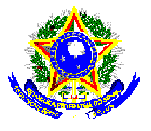 SERVIÇO PÚBLICO FEDERALDisciplina: Cognição, Tecnologias e Instituições (60h - obrigatória) -  4 créditosDocentes: Prof. Dr. Alex Sandro Coitinho Sant’Anna, Profª Drª Deise Juliana Francisco e Prof. Dr. Thadeu de Sousa BrandãoProfª Drª Deise Juliana Francisco (UFAL)Dia 08 de agosto – Tarde -  13h30min as 17h30minDia 09 de agosto – Manhã - 08h as 12h. – sala de aula nº 20Dia 10 de agosto – Manhã - 08h as 10h30min - sala de aula nº 20Observação: As demais disciplinas do PPGCTI iniciarão na segunda-feira, dia 14/08. A Disciplina Tecnologias e Inclusão Social iniciará no mês de setembro.SALAS DE AULA = SALA 2014 e 21/08Manhã – Prof. Alan 15 e 22/08Manhã – Profªs Gerciane e Profª KarlaTarde – Profª Juliana16 e 23/08Tarde – Prof. Remerson, Profª Hermelinda e Profª Kyara17 e 24/08Manhã – Prof. Thadeu, Profª Deise e Prof. AlexENCONTRO DE ABERTURA DOS TRABALHOS NO CURSO DE MESTRADO E ACOLHIDA DA SEGUNDA TURMA DO PPGCTIPROGRAMAÇÃO GERALOBJETIVOSOrganizar um ambiente sensível para dar início às atividades de formação no programa.Conhecer o Projeto Pedagógico do PPGCTI e pensar ações na direção de melhorias no fazer.Conhecer as orientações gerais definidas pela Área interdisciplinar Sociais & Humanidades da CAPES na direção da potencialização do programa de Pós-graduação em Cognição, Tecnologias e Instituições da UFERSA.Conhecer e discutir o novo modelo de Avaliação dos Programas de Pós-Graduação definidos pela CAPES e refletir sobre as ações dos discentes e docentes no PPGCTI.Possibilitar a construção de um saber inter/transdisciplinar acerca dos fenômenos cognitivos, tecnológicos e institucionais, através de reflexões e experimentações na forma de oficina.Conhecer as estruturas e procedimentos adotados na UFERSA que interagem com a experiência na pós-graduação.Compreender os processos que orientam a Ética na Pesquisa nos Comitês de Ética para definir o melhor encaminhamento das atividades no Programa.Orientar os alunos sobre as instâncias administrativas: Secretaria do programa, Pró-Reitoria, Sistema Acadêmico SIGAA, Biblioteca e encaminhamento de produções, Revistas Sistema Qualis, respondendo a dúvidas, questões que surgem neste momento inicial de curso.DIA 07 DE AGOSTO DE 2017 – SEGUNDA-FEIRA - MANHÃ - 09hEncontro afetivo - Café da manhã – docentes e alunos do Programa Rede de Conversações para apresentação dos docentes e dos alunos. Local: Auditório da Pró Reitoria de Pesquisa e Pós-Graduação Responsáveis pela estética do ambiente: Aridenise e CristhianeResponsáveis pelo café da manhã, providências: Karla e Discentes da Primeira TurmaParticipantes: Docentes e alunos do ProgramaOficina – Artes e Aprendizagem no Fazer Transdisciplinar Responsáveis Aridenise e CristhianeDIA 07 DE AGOSTO DE 2016 – SEGUNDA-FEIRA - TARDE – 13h30minAcolhimento de Discentes e Docentes pela Pró Reitoria de Pesquisa e Pós-Graduação – Prof. Dr. Jean Berg Alves da Silva – Pró-Reitor Encontro entre docentes e alunos com colega participante da Avaliação Quadrienal da CAPES, Profº Dr. Moacir Franco de Oliveira.Tema: Os desafios para a pesquisa nos Programas de Pós-Graduação da UFERSA.Local: Auditório da Pró-Reitoria de Pesquisa e Pós-Graduação. Responsáveis pelo acolhimento ao professor e coordenação da atividade: Karla.Participantes: Docentes, alunos do Programa e Professor convidado.DIA 08 DE AGOSTO DE 2016 – TERÇA-FEIRA -  MANHÃ – 08hEncontro de alunos com Profª Deise Juliana FranciscoTema: A Ética na Pesquisa Interdisciplinar – Conhecimento e Procedimentos junto aos Comitês de Ética.Local: Auditório da Pró-Reitoria de Pesquisa e Pós-GraduaçãoResponsável pela atividade: Deise e Discentes do mestradoParticipantes: Docentes responsáveis pela atividade e alunos/as do Programa, bolsistas IC, turmas de Graduação em fase de construção do TCC. Discentes e Professores de outros Programas de Pós-Graduação.DIA 09 DE AGOSTO DE 2016 – QUARTA-FEIRA - TARDE– 13h30minPalestra com a Profª Paula Guerra da Universidade do Porto - PortugalTema: Pesquisa em movimento: trajetória e experiências no campo das Ciências Humanas e SociaisLocal: Auditório da Pró-Reitoria de Pesquisa e Pós-GraduaçãoResponsável pela atividade: Gerciane Oliveira.Participantes: Docentes responsáveis pela atividade e alunos do Programa.DIA 10 DE AGOSTO DE 2016 – QUINTA-FEIRA – TARDE –  13h30minEncontro de alunos com Coordenação e Secretaria da Pós-Graduação.Tema: Proposta do Programa de Pós-Graduação PPGCTI e Orientações sobre estrutura administrativa na UFERSA (matrículas, documentos, proficiência, etc)Local:  sala de aula nº 20Responsável pela atividade: Karla e Colega da Secretaria dos programas de Pós-Graduação.Participantes: Docentes responsáveis pela atividade e alunos do Programa.